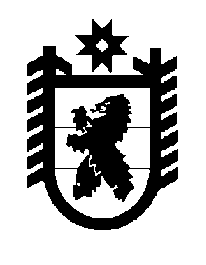 Российская Федерация Республика Карелия    ПРАВИТЕЛЬСТВО РЕСПУБЛИКИ КАРЕЛИЯПОСТАНОВЛЕНИЕот  5 июля 2019 года № 286-Пг. Петрозаводск Об утверждении  Порядка установления льготной арендной платы для неиспользуемых объектов культурного наследия, включенных в единый государственный реестр объектов культурного наследия (памятников истории и культуры) народов Российской Федерации, находящихся в неудовлетворительном состоянии, относящихся к собственности Республики Карелия В соответствии со статьей 141 Федерального закона от 25 июня 2002 года      № 73-ФЗ «Об объектах культурного наследия (памятниках истории и культуры) народов Российской Федерации» и пунктом 4 статьи 3 Закона Республики Карелия от 6 июня 2005 года № 883-ЗРК «Об объектах культурного наследия (памятниках истории и культуры) народов Российской Федерации в Республике Карелия» Правительство Республики Карелия п о с т а н о в л я е т:Утвердить прилагаемый Порядок установления льготной арендной платы для неиспользуемых объектов культурного наследия, включенных в единый государственный реестр объектов культурного наследия (памятников истории и культуры) народов Российской Федерации, находящихся в неудовлет-ворительном состоянии, относящихся к собственности Республики Карелия.           Глава Республики Карелия 					                  А.О. ПарфенчиковУтвержден постановлениемПравительства Республики Карелияот  5 июля 2019 года № 286-ППорядок установления льготной арендной платы для неиспользуемых объектов культурного наследия, включенных в единый государственный реестр объектов культурного наследия (памятников истории и культуры) народов Российской Федерации, находящихся в неудовлетворительном состоянии, относящихся к собственности Республики Карелия1. Настоящий Порядок определяет правила установления льготной арендной платы для неиспользуемых объектов культурного наследия, включенных в единый государственный реестр объектов культурного наследия (памятников истории и культуры) народов Российской Федерации, находящихся в неудовлетворительном состоянии, относящихся к собственности Республики Карелия (далее – объекты культурного наследия).2. Условиями установления льготной арендной платы являются:отнесение объекта культурного наследия к объектам культурного наследия, находящимся в неудовлетворительном состоянии, в соответствии с критериями отнесения объектов культурного наследия, включенных в единый государственный реестр объектов культурного наследия (памятников истории и культуры) народов Российской Федерации, к объектам культурного наследия, находящимся в неудовлетворительном состоянии, утвержденными постановлением Правительства Российской Федерации от 29 июня 2015 года                   № 646 «Об утверждении критериев отнесения объектов культурного наследия, включенных в единый государственный реестр объектов культурного наследия (памятников истории и культуры) народов Российской Федерации, к объектам культурного наследия, находящимся в неудовлетворительном состоянии», на основании акта органа исполнительной власти Республики Карелия, уполномоченного в области сохранения, использования, популяризации и государственной охраны объектов культурного наследия (памятников истории и культуры) народов Российской Федерации;обязательство арендатора провести работы по сохранению объекта культурного наследия в соответствии с охранным обязательством, предусмотренным статьей 476 Федерального закона от 25 июня 2014 года № 73-ФЗ «Об объектах культурного наследия (памятниках истории и культуры) народов Российской Федерации», в срок, не превышающий семи лет со дня передачи объекта культурного наследия в аренду, включая срок подготовки и согласования проектной документации по сохранению объекта культурного наследия, не превышающий двух лет со дня передачи его в аренду.3. Льготная арендная плата в отношении объектов культурного наследия устанавливается по результатам проведения аукциона на право заключения договора аренды на весь срок действия договора аренды._______________